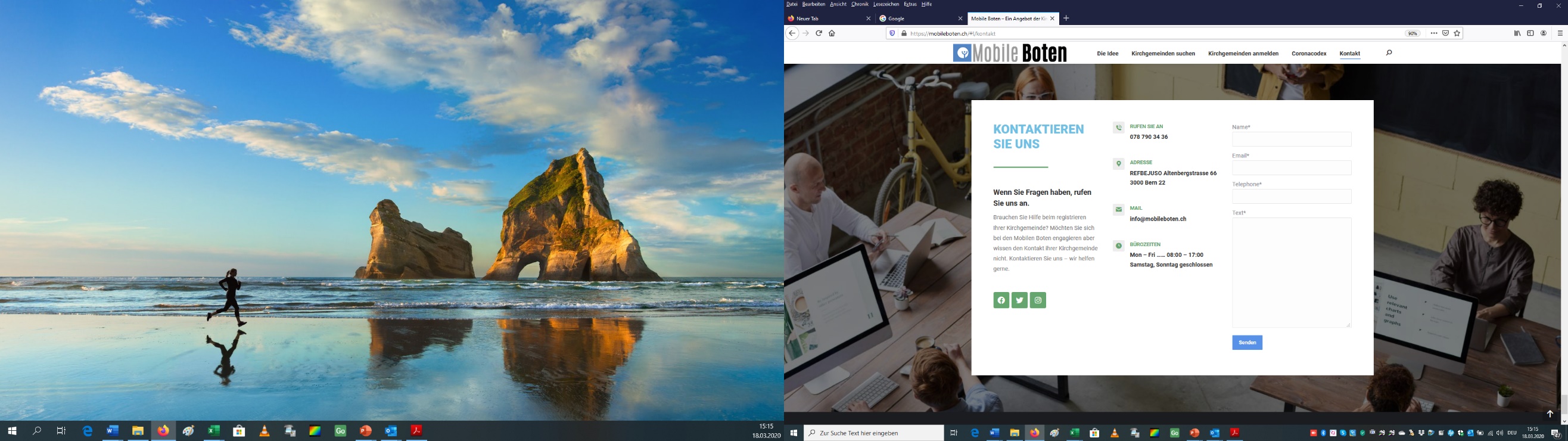 Logo KirchgemeindeBrauchen Sie Hilfe aufgrund des  Corona Ausnahmezustands?Wir helfen jetzt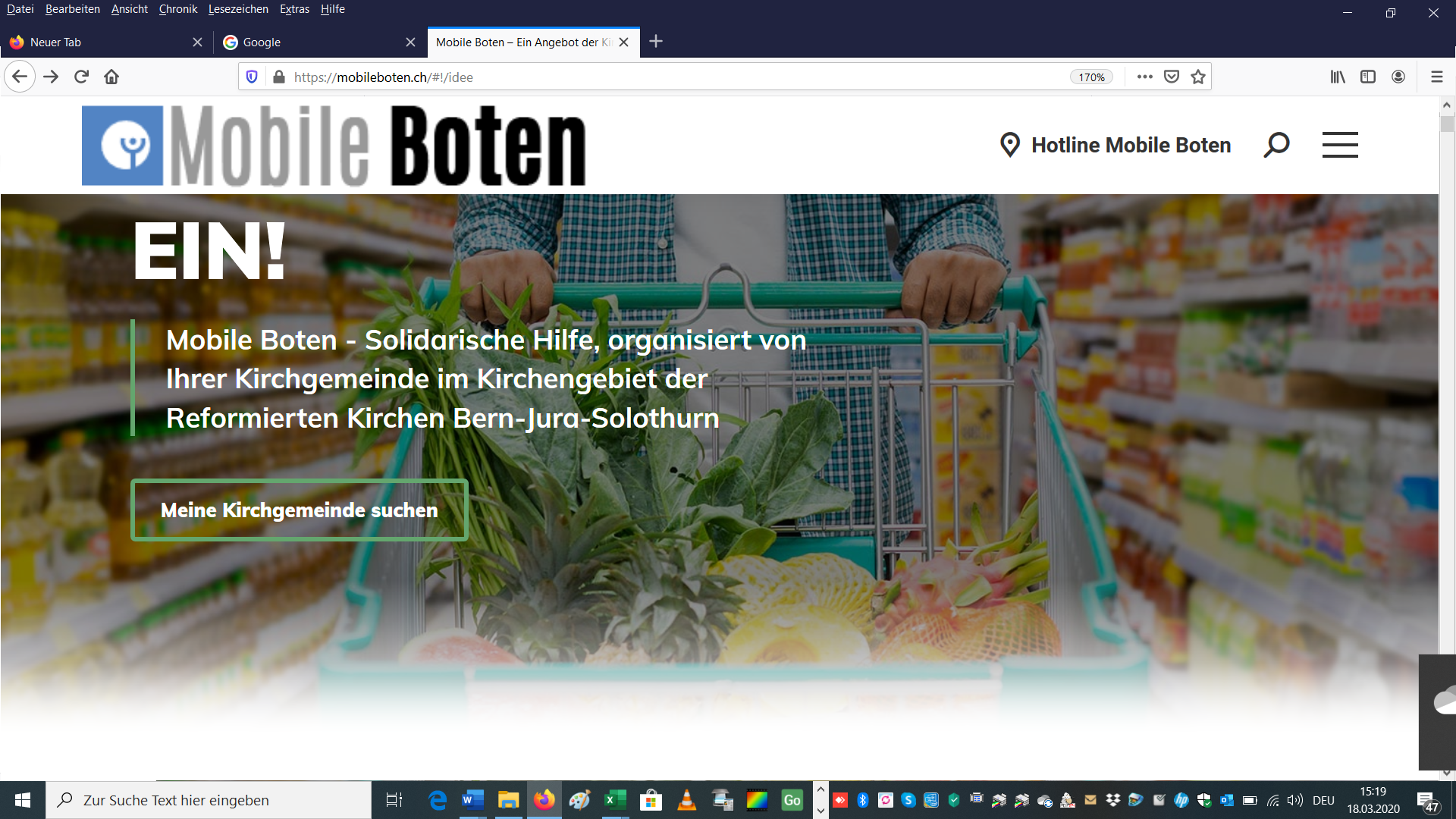 Ein Projekt der Evangelisch-reformierten KirchenErledigen Sie den Einkauf für ihre Gemeindemitglieder, zur Risikogruppe gehören oder sich bereits in Quarantäne zuhause befinden? Ihre Kirchgemeinde organisieren für Sie die Koordination. Schauen Sie, wer in Ihrer Kirchgemeinde die Mobilen Boten koordiniert und melden Sie sich persönlich bei den Verantwortlichen.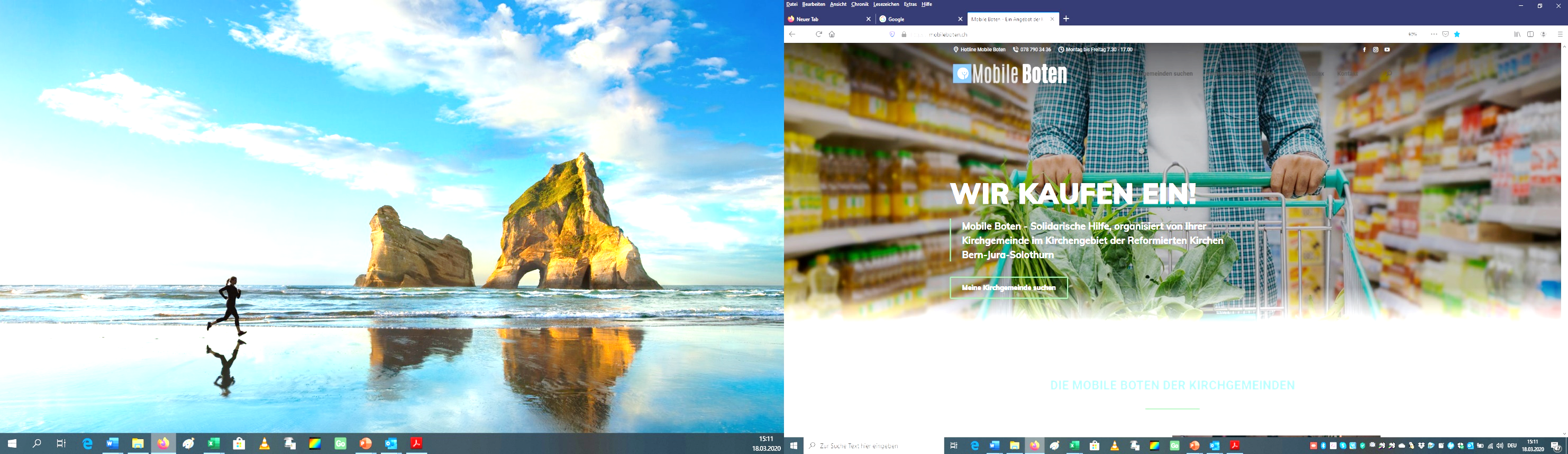 Bei den Mobilen Helfern geht es um die unkomplizierte Koordination solidarischer Hilfe in Zeiten der Corona Epidemie. Damit die Mitmenschen, die einer Risikogruppe angehören, sich beispielsweise nicht mehr um den Einkauf kümmern müssen, können dies Jugendliche und/oder junge Erwachsene für sie erledigen.XXX hat eine Liste Freiwilliger zusammengestellt. Zusammen mit ihren xxx  wird diese Liste nun ständig erweitert. Der Dienst der Mobilen Boten ist gratis! Weitere Informationen finden Sie auf der neuen Homepage mobileboten.ch oder fragen Sie uns direkt.Unser AufrufWer gehört nicht zur Risikogruppe im Blick auf das Corona-Virus und möchte sich als «Mobiler Bote» oder «Mobile Botin» engagieren? Bitte melden Sie sich über www.mobileBoten.choder direkt bei xxxxxxxxxxxxxxxx unter xxxxxxxxx. Wer braucht Hilfe? Bitte melden Sie sich über www.mobileboten.ch oder direkt bei den Pfarrpersonen/Sozialdiakonen xxxxxx xxx